МКОУ  БОЛЧАРОВСКАЯ СРЕДНЯЯ ОБЩЕОБРАЗОВАТЕЛЬНАЯ ШКОЛ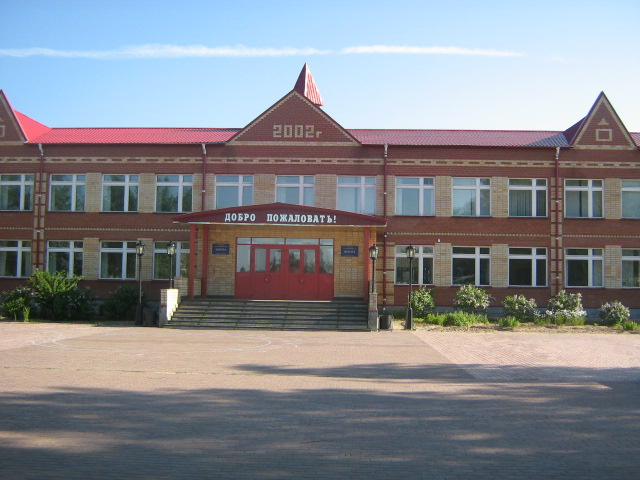                                                  Общешкольная  программа                                               «Одарённые дети»                         СРОКИ РЕАЛИЗАЦИИ 2020 – 2023  уч.год                                                                                                                                                      Составитель: Зам. директора по воспитательной работе  Т.М. ФилимоноваОбщешкольная  программа «Одарённые дети» I.Паспорт программы.Наименование программы	Общешкольная программа «Одарённые дети» на 2020 – 2023  гг.Заказчик программы МКОУ Болчаровская СОШРазработчики программы	Заместитель директора по воспитательной работе Т.М.ФилимоноваСрок реализации	2020 – 2023  гг.Цель программы	Создание оптимальных социально-педагогических условий для гармонического развития одарённых детей и их творческой самореализации.Задачи программы	-Создание условий для выявления, развития, самореализации одарённых детей.-Осуществление адресной поддержки и социальной защиты одарённых детей.-Обеспечение технологической готовности педагогов к решению проблемы по выявлению и обучению одарённых и талантливых детей, поддержка педагогов.-Развитие и поддержка учреждений, работающих с одарёнными детьми.-Научно-методическое и информационное обеспечение программы.-Обеспечение преемственно-перспективных связей в работе с одарёнными детьми.-Осуществление контроля за управлением развития одарённых детей.Перечень основных направлений программы	- Создание условий для выявления, развития, самореализации одарённых детей.- Осуществление адресной поддержки и социальной защиты одарённых детей.- Обеспечение технологической готовности педагогов к решению проблемы по выявлению и обучению одарённых и талантливых детей, поддержка педагогов.- Развитие и поддержка учреждений, работающих с одарёнными детьми.- Научно-методическое и информационное обеспечение программы.- Обеспечение преемственно-перспективных связей в работе с одарёнными детьми.- Осуществление контроля за управлением развития одарённых детей.Исполнители программыМКОУ Болчаровская СОШ, сельский центр культуры,спортивный комплекс Поселка.	Ожидаемые результаты реализации программы	-Формирование устойчивой системы работы с одарёнными детьми в рамках образовательного пространства поселка на основе современных научных методик и технологий обучения, воспитания и развития личности.- Создание условий для творческого и потенциального развития одарённых детей:- увеличению количества медалистов,- результативности участия в районных, областных, российских мероприятиях,- активному вовлечению одаренных в систему дополнительного образования,- систематическому формированию банка данных об одаренных детях, в результате которого произойдет полное удовлетворение запросов детей.- Совершенствование системы поддержки одарённых детей: увеличение объемов финансирования для премирования учащихся по результатам учебы, достижениям в спорте, искусстве, техническом творчествеПлан работы с одаренными  детьми  2021-22 учебный год№Содержание работыСрокиОтветственныеПрогнозируемый результат1. РАБОТА С ОДАРЕННЫМИ ДЕТЬМИ (проект «Одаренные  дети»)Цель: выявление одаренных детей и создание условий, способствующих их оптимальному развитию1. РАБОТА С ОДАРЕННЫМИ ДЕТЬМИ (проект «Одаренные  дети»)Цель: выявление одаренных детей и создание условий, способствующих их оптимальному развитию1. РАБОТА С ОДАРЕННЫМИ ДЕТЬМИ (проект «Одаренные  дети»)Цель: выявление одаренных детей и создание условий, способствующих их оптимальному развитию1. РАБОТА С ОДАРЕННЫМИ ДЕТЬМИ (проект «Одаренные  дети»)Цель: выявление одаренных детей и создание условий, способствующих их оптимальному развитию1. РАБОТА С ОДАРЕННЫМИ ДЕТЬМИ (проект «Одаренные  дети»)Цель: выявление одаренных детей и создание условий, способствующих их оптимальному развитию1Определение контингента и составление плана работы по организации исследовательской деятельности учащихся  (группы по образовательным областям)сентябрьЗаместитель директора  по УРруководители МООрганизация исследовательской деятельности2составление приказов об организации индивидуально-групповых занятий с целью эффективности подготовки к предметным олимпиадам, научно-практической конференции «шаг в будущее»сентябрьЗаместитель директора  по УРОрганизация работы с мотивированными учащимися3Реализация проекта «Одаренные детисентябрь-декабрьЗаместитель директора  по УРпроект4Диагностика 9 классы «Одаренные дети» сентябрь-октябрьпедагог-психологприказ5банк данных «Одаренные дети»создание компьютерного мониторинга «Одаренные дети»сентябрь-октябрьсентябрь-декабрьпедагог-психологбанк данныхмониторинг «Одаренные дети»6семинар «Работа с одаренными детьми. Виды одаренности»сентябрьпедагог-психолог приказ7составление карт на категорию «Одаренные дети», тренинги, работа с учителями и родителями данной категории детейв течение годапо плану педагогов-психологовприказ8Участие в  олимпиаде ( составление приказа, формирование списочного состава групп)октябрьЗаместитель директора  по УРприказ9Проведение школьного этапа всероссийской олимпиады школьников ( приказ)октябрьЗаместитель директора  по УРРуководители МОФормирование команды участников на школьные предметные олимпиады10Подведение  итогов выступлений учащихся на школьной  предметной олимпиаденоябрьЗаместитель директора  по УРКачество подготовки учащихся учителями-предметниками11Муниципальный этап всероссийской олимпиады школьниковянварьЗаместитель директора  по УРФормирование команды участников на районные предметные олимпиады12Итоги выступлений учащихся на районной предметной олимпиадеянварьЗаместитель директора  по УРКачество подготовки учащихся учителями-предметниками13Чествование победителей и призеров муниципального этапа всероссийских предметных олимпиадфевральЗаместитель директора  по УРподдержка одаренных детей14Школьный  конкурс «Шаг в будущее»(формирование команды учащихся, приказ)апрельЗаместитель директора  по УРприказ15Приказ об итогах школьной конференции «Шаг в будущее»Педсовет  «Анализ проведения  школьной конференции «Шаг в будущее»февральЗаместитель директора  по УРпротокол16Районный конкурс «Шаг в будущее»(формирование команды учащихся , предварительное прослушивание рефератовмартЗаместитель директора  по УРПедагоги.Участие в конкурсе «Шаг в будущее»17МС  по итогам выступлений учащихся на районной конференции «Шаг в будущее», «Создание системы работы по формированию исследовательских и проектных навыков школьников»мартДиректор школы,Заместитель директора  по УРпротокол18Цикл  интеллектуальных интернет игр «Что? Где? Когда?» (по плану )январь-апрельЗаместитель директора  по УРприказ         Предметные декады «О, сколько нам открытий чудных» (интеллектуальные игры)         Предметные декады «О, сколько нам открытий чудных» (интеллектуальные игры)         Предметные декады «О, сколько нам открытий чудных» (интеллектуальные игры)         Предметные декады «О, сколько нам открытий чудных» (интеллектуальные игры)         Предметные декады «О, сколько нам открытий чудных» (интеллектуальные игры)1декада МО математики и информатики сентябрьЗаместитель директора  по УРприказ2декада МО иностранных языковоктябрьЗаместитель директора  по УРприказ3декада МО общественных дисциплинноябрьЗаместитель директора  по УРприказ4декада МО технологии, музыки, дополнительного образованиядекабрьЗаместитель директора  по УРприказ5декада МО естественных дисциплинянварьЗаместитель директора  по УРприказ6декада МО физической культуры и ОБЖфевральЗаместитель директора  по УРприказ7декада МО русского языка и литературымартЗаместитель директора  по УРприказ8декада МО начальных классовноябрьЗаместитель директора  по УРприказ9Декада психологииапрельЗаместитель директора  по УРприказ  Тематические педагогические советы.  Тематические педагогические советы.  Тематические педагогические советы.  Тематические педагогические советы.  Тематические педагогические советы.1Педагогический совет «Разностороннее развитие личности на основе индивидуального и дифференцированного подходов»(проект «Одаренные дети»)февраль 4 неделяДиректор,Заместитель директора  по УРЗВРмотивация деятельности педколлектива по внедрению и разработке инновационных процессов в обучении.